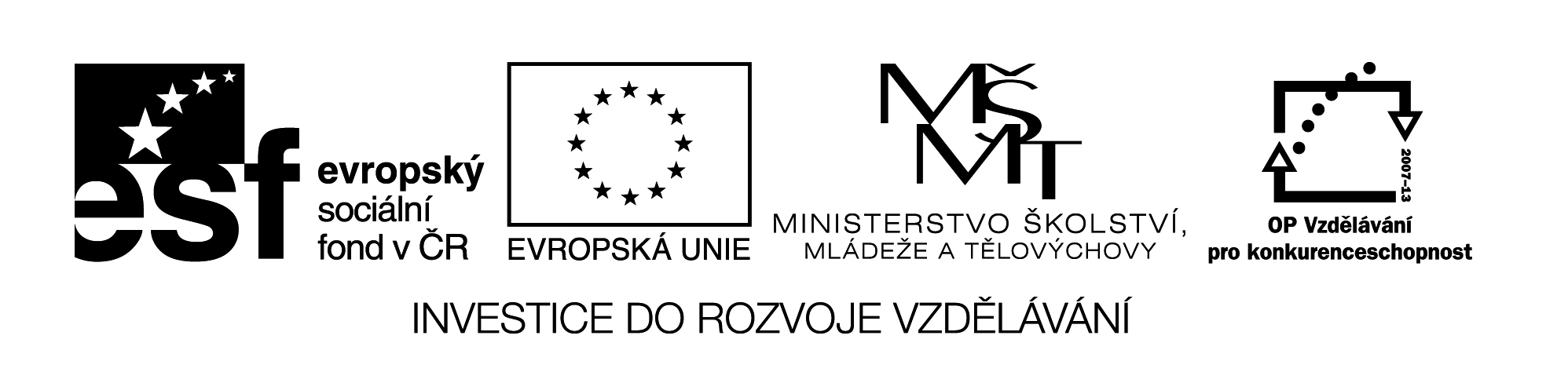 TÉMA:        PÍSEŇČasová dotace:  1 vyučovací hodinaCíle aktivity:  - samostatná práce ( práce s tabulkou )práce ve dvojicích ( skládání textů )percepce textupercepce písňového textu ( motiv, hudba, pocity )vlastní hodnocení písňového textuPopis aktivity:Metoda brainstormingu ( co vše vím o písni )Práce ve dvojicích – sestavování textu ( viz. pracovní list)Samostatná prácekaždý žák dostane pracovní list s tabulkoucílem bude vyplnění tabulky ( tabulka se ptá na motiv písně, pocity, které posluchač má, na hudební nástroje, na druh písně a dobu vzniku apod. )žákům budou puštěny 4 písně ( různé žánry – různá období : například : středověká nebo barokní duchovní píseň, známá česká kapela, známý český interpret, zahraniční interpret apod. ) – v průběhu písně žáci vypisují tabulku ( důležité je vnímat nejen text, ale i hudbu samotnou )v závěru žáci vlastními slovy píšou píseň ( například přídavnými jmény ) a svůj názor na píseň vhodně obhájí Za domácí úkol si každý žák přinese svůj oblíbený písňový text, který příště všem představí.Téma : PÍSEŇ   Pouštěné písně :  Svatý Václave, Klára – Chinaski, Nohavica – Fotbal, Hutka - NáměšťTéma: PÍSEŇ   CHTĚL BYCH VÁM ŘÍCI VĚTU Z PAMĚTI,ČAS MI JI DÁVNO SMAZAL NA TABULIAŽ USTANE, CHCI ŘÍCI NĚKOMU,ZAS ŠUMÍ DÉŠŤ, DNES VŠAK JEN PRO DĚTI,ŽE JEŠTĚ CHVÍLI PRŠÍ ZE STROMŮA TY SE ŠŤASTNÉ POD OKAPEM TULÍ.A JEŠTĚ DLOUHO TEČE Z KATEDRÁLY.S NÍMŽ POD STŘECHOU JSME TRPĚLIVĚ STÁLI,Rozstříhej si verše a pokus se složit báseň podle sebe.Napiš název básně.Z jakého historického období píseň je ?Co je hlavním motivem této písně ?Které nástroje v písni slyšíš ?1.1.1.2.2.2.3.3.3.4.4.4.Kdy se asi píseň zpívá – příležitost ?Jaké pocity máš z písně a proč ?1.1.1.2.2.2.3.3.3.4.4.4.Z jakého historického období píseň je ?Co je hlavním motivem této písně ?Které nástroje v písni slyšíš ?1.1.1.2.2.2.3.3.3.4.4.4.Poznáš, kdo píseň zpívá a její název ?Kdy se asi píseň zpívá – příležitost ?Jaké pocity máš z písně a proč ?1.1.1.2.2.2.3.3.3.4.4.4.